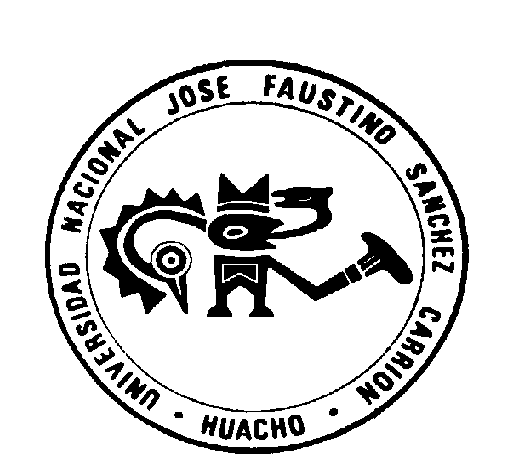 I.-  DATOS GENERALES1.1	Escuela Profesional		: Ingeniería en Industrias Alimentarias 1.2.  Departamento Acadêmico		: Industrias Alimentarias1.3.	Ciclo de Estudios			: II1.4.	Créditos				: 041.5.	Plan de Estudios			: 051.6.	Condición			: Obligatorio1.7.	Horas semanales			: TH: 05	   HT: 03    HP: 021.8.	Pre-requisito			: Matemática Básica1.9.	Semestre Académico		: 2014 - IDuración				: 17 SemanasFecha de inicio			: 01 de abril de 2014Fecha de culminación		: 25 de julio de  20141.10.Docente responsable		: Mg. Benigno Walter Moreno Mantilla	Colegiatura			: COMAP Nº263	Correo electrónico			: benignomoreno20@hotmail.com	Departamento acadêmico		: Matemáticas y Estadística II.-SUMILLARelaciones y funciones Teoría de límites y Continuidad Derivada de función de valor real .Diversas aplicaciones del Cálculo Diferencial.III.   METODOLOGÍA DE ENSEÑANZA.3.1. COMPETENCIAS 3.1.2.	Utiliza la información básica sobre las relaciones y funciones, el límite, la continuidad  y la derivada de una función de valor real y las diversas aplicaciones de la derivada  en la solución de ejercicios y problemas relacionados  con  su  carrera  profesional.3.1.2.	Aplica acertadamente los conceptos del Cálculo Diferencial en el planteamiento y desarrollo de problemas específicos de su formación profesional en la agroindustria 3.1.3.	Propone problemas con precisión y rigor lógico, incrementando de este modo su capacidad de abstracción.3.1.4.	Demuestra iniciativa en la solución de problemas, relacionadas con el contexto real.3.2. ESTRATEGIAS METODOLÓGICAS3.2.1.	Se Promoverá la actividad y creatividad de los alumnos en el proceso de su aprendizaje mediante la investigación y dinámica grupal.3.2.1.	Se utilizarán los métodos inductivos experimentales y de observación en la dinámica de aprendizaje de los alumnos.3.2.1.	Las sesiones teóricas y prácticas se llevarán acabo con la participación activa de los estudiantes y se entregaran guías de práctica de acuerdo al desarrollo del silabo 3.2.1.	El trabajo práctico será en equipo, los informes serán presentados en forma grupal, pero la sustentación será en forma individual. 3.3. MEDIOS  Y MATERIALES DE ENSEÑANZA3.1. MEDIOS		: Guías de práctica, separatas de unidades temáticas.3.2. MATERIALES		: Plumones, mota, pizarra, escuadras, equipo multimediaIV.   CONTENIDO TEMÁTICO Y CRONOGRAMA.V.  METODOLOGÍA DE EVALUACION	Criterios	Conocimientos, aptitudes, capacidad de análisis, procedimientos, creatividad	Técnicas	Exámenes escritos, orales, presentación y sustentación de trabajos y prácticas.	Condiciones de evaluación: Para los casos en que los alumnos no hayan cumplido con ninguna o varias evaluaciones parciales se considerará la nota de cero (00), para los fines de promediación (según Reglamento Académico)Se tomará un examen sustitutorio que reemplazará a P1 o a P2 a quienes tengan un promedio desaprobado no menor de Siete (07) y el 70% de asistencia.- El promedio final para dichos alumnos no excederá a la nota de Doce (12). (según Reglamento Académico)Normas de evaluación:Se tomarán dos exámenes parciales: en la Octava y Décimo Sexta Semana Para las evaluaciones orales, se tendrá en cuenta las intervenciones orales, las sustentaciones de las prácticas, las exposiciones de trabajos de investigación.El promedio P1 y P2 se obtendrán de los promedios simples de los exámenes parciales con las evaluaciones orales, con un decimal y sin redondeo.El promedio P3 es el promedio simple de todos los trabajos prácticos y de investigación, con un decimal y sin redondeo.La nota final (NF) se obtendrá en mérito a la Resolución del Consejo de la Facultad de Ciencias Agrarias e Industrias Alimentas, mediante el promedio ponderado dado por la fórmula: Solamente en la nota final la fracción 0.5 se redondeará al entero inmediato superior.VI.  BIBLIOGRAFÍA BÀSICA Y COMPLEMENTARIAPurcel L. Edwin				: “Cálculo con Geometría Analítica”Pita Ruiz Claudio				: “Cálculo de una Variable”Espinoza Ramos, Eduardo			: “Análisis Matemático I”Stewart James				: “ Cálculo”Washington, Allyn				: “Fundamentos de Matemática con CálculoLeitthol, Louis				: “Cálculo”Mitacc Meza, Màximo			: Cálculo I”http//www.decarcaixent.com/…/derivadas/http//www.derivadas.es/http//www.derivadas.es/ejercicios-primer-nivelHuacho, marzo de 2014.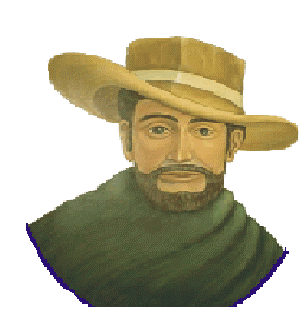 UnidadSemanasContenido TemáticoCapacidades EspecíficasI – Relaciones y funcionesPrimeraConceptos preliminaresPar ordenado, terna ordenadaProducto cartesianoParticipa en la definición de los conceptos preliminares de relaciónLocaliza en el sistema cartesiano correspondiente los pares o ternas ordenadas reales I – Relaciones y funcionesSegundaRelación BinariaDominio e imagen de una relación binariaClases de relacionesRelación FuncionalDominio e imagen Gráfica de relaciones y funcionesParticipa en la definición de una relación binaria y una funciónIdentifica el dominio y la imagen de una funciónDistingue la diferencia entre función y relaciónResuelve ejercicios de Dominio e imagen de una función y diseña su gráfica I – Relaciones y funcionesTerceraModelos de gráfica de funcionesGráfica de funciones con diferentes reglas de correspondenciaGráfica de regiones definidas por desigualdadesProblemas del contexto empresarialConstruye graficas de funciones usando los modelos básicosConstruye gráfica de funciones con diferentes reglas de correspondenciaGrafica regiones definidas por desigualdadesResuelve problemas del Contexto empresarialI – Relaciones y funcionesCuartaDiscusión de la gráfica de una ecuaciónClases de funcionesAlgebra de funcionesComposición de funcionesDefine las intersecciones con los ejes, simetrías, extensiones y asíntotas de una curvaIdentifica las clases de funcionesDefine las operaciones con funciones y la composición de funcionesII- Límite y continuidad de una función de valor realQuintaIntroducción a la teoría de límites Definición del límite de una funciónLímites lateralesPropiedades de límitesLímites al InfinitoLímites InfinitosDefine el límite de una función de valor realDemuestra el límite de una funciónCalcula límites lateralesCalcula límites de funciones básicasII- Límite y continuidad de una función de valor realSextaLímites notablesOperaciones con el infinito y formas indeterminadasLímites de formas indeterminadasLímites de funciones trigonométricasConoce los límites notables, las operaciones con el infinito y las formas indeterminadasCalcula limites de funciones diversasII- Límite y continuidad de una función de valor realSéptimaContinuidad de una función de valor real en un puntoContinuidad de una función en un intervaloDefine la continuidad de una función en un puntoDefine la continuidad de una función en un intervalodistingue los tipos de discontinuidad de una funciónEvaluaciónOctavaPrimer  Examen  ParcialPrimer  Examen  ParcialUnidadSemanasContenido TemáticoCapacidades EspecíficasIII – La Derivada de una función de valor real NovenaDerivada de una función de valor realInterpretación geométricaDerivadas lateralesInterpreta  geométricamente la derivada de una funciónParticipa en la definición de la derivada de una funciónIdentifica las derivadas laterales de una funciónCalcula la pendiente de una función utilizando la definición de derivadaIII – La Derivada de una función de valor real DécimaPropiedades de la derivadaIdentifica las propiedades de las derivadasCalcula la derivada de diversas funciones, utilizando las propiedades III – La Derivada de una función de valor real Décimo PrimeraDerivada de una función compuestaDefine la derivada de una función compuestaimplícitaCalcula las derivada de funciones compuestasIII – La Derivada de una función de valor real Décimo SegundaDerivada ImplícitaDerivada de orden superiorReconoce la definición de la derivada implícita de una funciónCalcula las derivada de funciones expresadas en forma implícitaReconoce la definición de la derivada de orden superior de funcionesCalcula derivadas de orden superiorIV – Aplicaciones de la DerivadaDécimo TerceraRegla de L’HospitalRectas tangentes y normalesEnuncia la Regla de L’HospitalCalcula límites utilizando esta Regla de L’HospitalCalcula las ecuaciones de las rectas tangentes y normales utilizando derivadasIV – Aplicaciones de la DerivadaDécimo CuartaLa diferencial de una funciónAproximacionesError Relativo y porcentualDefine la diferencial de una funciónResuelve problemas de aproximación usando diferencialesCalcula los errores relativos y porcentualesIV – Aplicaciones de la DerivadaDécimo QuintaMáximos y mínimosPuntos críticos y puntos singularesConcavidad y monotoníaCalcula los putos críticos e Identifica losvalores máximos y mínimos de una curvaIdentifica los intervalos de crecimiento y decrecimiento de una funciónIdentifica los intervalos de concavidad de una funciónGrafica funciones usando en análisis diferencialEvaluación finalDécimo SextaSegundo examen ParcialSegundo examen ParcialEvaluación finalDécimo SéptimaExamen sustitutorioExamen sustitutorio